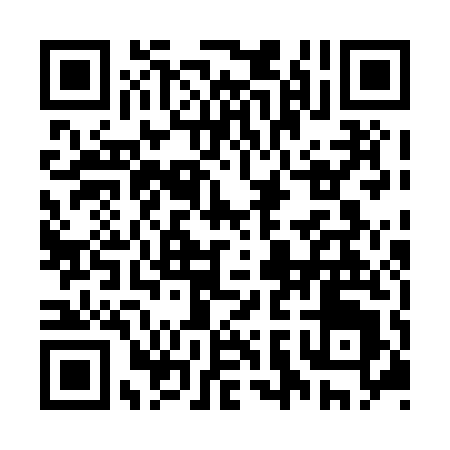 Prayer times for Domaine-Lauzon, Quebec, CanadaWed 1 May 2024 - Fri 31 May 2024High Latitude Method: Angle Based RulePrayer Calculation Method: Islamic Society of North AmericaAsar Calculation Method: HanafiPrayer times provided by https://www.salahtimes.comDateDayFajrSunriseDhuhrAsrMaghribIsha1Wed4:065:4412:555:578:079:452Thu4:045:4212:555:588:089:473Fri4:025:4112:555:588:109:494Sat4:005:3912:555:598:119:505Sun3:585:3812:556:008:129:526Mon3:565:3612:556:018:149:547Tue3:545:3512:556:018:159:568Wed3:525:3412:556:028:169:589Thu3:505:3212:556:038:1710:0010Fri3:485:3112:556:048:1910:0211Sat3:465:3012:546:048:2010:0412Sun3:445:2812:546:058:2110:0613Mon3:435:2712:546:068:2210:0714Tue3:415:2612:546:068:2310:0915Wed3:395:2512:546:078:2510:1116Thu3:375:2412:556:088:2610:1317Fri3:355:2312:556:098:2710:1518Sat3:345:2212:556:098:2810:1719Sun3:325:2112:556:108:2910:1820Mon3:305:1912:556:118:3010:2021Tue3:285:1912:556:118:3210:2222Wed3:275:1812:556:128:3310:2423Thu3:255:1712:556:138:3410:2524Fri3:245:1612:556:138:3510:2725Sat3:225:1512:556:148:3610:2926Sun3:215:1412:556:148:3710:3027Mon3:195:1312:556:158:3810:3228Tue3:185:1312:556:168:3910:3429Wed3:175:1212:566:168:4010:3530Thu3:155:1112:566:178:4110:3731Fri3:145:1112:566:178:4210:38